H O T Ă R Â R E A Nr. 26                                             din 5 martie 2015privind  validarea mandatului de consilier local al domnului MUREȘAN TRAIANConsiliul local al Municipiului Dej, întrunit în ședința ordinară din data de 5 martie 2015,         Având în vedere proiectul de hotărâre, prezentat din iniţiativa primarului Municipiului Dej, întocmit în baza Dispozitivului Sentinței Civile Nr. 13226/2012, pronunțată de tribinalul Cluj, Secția Mixtă de Contencios Administrativ și Fiscal, de Conflicte de Muncă și Asigurări Sociale, în Dosarul Nr. 8992/117/2012 prin care  s-a dispus validarea mandatului de consilier local al domnului MUREȘAN TRAIAN, proiect de hotărâre însoțit de Raportul Compartimentului Juridic din cadrul Primăriei Municipiului Dej Nr. 3855 din 24 februarie 2015 și avizat favorabil în ședința de lucru a comisiei juridice din data de 5 martie 2015;	Ținând cont de prevederile ’art. 6’, alin. (2) din Legea Nr. 393/2004, lege privind Statutul aleșilor locali, cu modificările și completările ulterioare;	În baza prevederilor ’art. 45’, alin. (1) din Legea Nr. 215/2001 a administrației publice locale, republicată, cu modificările și completările ulterioare,H O T Ă R Ă Ş T E:   Art. 1.  Aprobă validarea mandatului de consilier local al domnului MUREȘAN TRAIAN (P.N.G.)Art. 2.  Continuarea procedurilor de finalizare a operațiunilor de ocupare a locului de consilier local al domnului MUREȘAN TRAIAN se va face la data creării condițiilor legale de realizare a acestora (vacantarea postului de consilier local deținut de domnul consilier LAZIN SEBASTIAN care a trecut la P.M.P. în baza Ordonanței de Urgență a Guvernului Nr. 55/2014).Preşedinte de şedinţă,         Butuza Marius CornelNr. consilieri în funcţie -  19						Nr. consilieri prezenţi   -  18  Nr. voturi pentru	   -  15 	Nr. voturi împotrivă	   -   	Abţineri	               -  3			        Contrasemnează							               Secretar,						                                                                      Covaciu Andron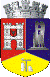 ROMÂNIAJUDEŢUL CLUJCONSILIUL LOCAL AL MUNICIPIULUI DEJStr. 1 Mai nr. 2, Tel.: 0264/211790*, Fax 0264/223260, E-mail: primaria@dej.ro